Run For Change Registration Form            www.mcrunforchange.com                                                                                                                         May 14, 2016			BIB #:____________                                                                 Moncks Corner, South CarolinaName:_________________________ _____________________________________                     First                                                LastAddress:____________________________________________________________________________________Email: ________________________________Home Phone: ________________________                                     Cell Phone:_________________________                           Date of Birth:__________________ Age:_______                        ______Male                ______FemaleEmergency Contact:___________________________________  Phone #:_______________________________T-Shirt Size: _________ (Must register before May 1st to be guaranteed a t-shirt)Signature:_____________________________________Please read any waiver carefully. It includes a release of liability and waiver of legal rights and deprives you of the ability to sue certain parties. Do not agree to this document unless you have read and understood it in its entirety. By agreeing electronically, you acknowledge that you have both read and understood the text presented to you as part of the registration process. You also understand and agree that events carry certain inherent dangers and risks which may or may not be readily foreseeable, including without limitation personal injury, property damage or death. Your ability to participate in the event(s) is/are subject to your agreement to the waiver and by agreeing herein, you accept and agree to the terms of the waiver and release agreement.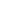 